DIALOGUE ; niveau 2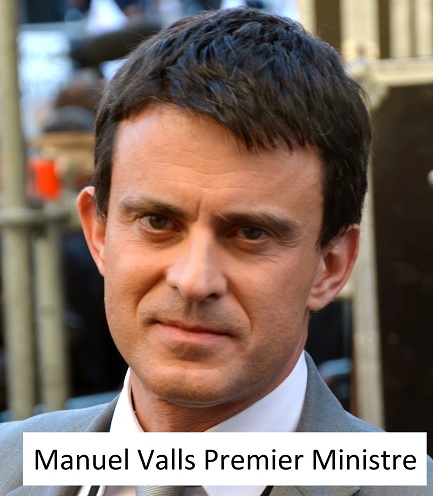 fråga hur du kommer till le Sacré-Coeursvara att det är andra gatan till högersäg att det är rakt framtag linje 5 riktning Place d’Italiesäg att du inte vetbe någon tala långsammaretala om att du är från Sverigefråga om det finns någon toalett i närhetenfråga vad en tunnelbanebiljett kostarsäg att du förstårsäg att personen skall gå av på stationen Concordesäg « byt i Opéra »säg : « tag tredje gatan till vänster »fråga vad det finnsfråga vad något ärsäg att du skulle vilja ha en ost- och skinkpajfråga om de har frimärkenfråga vad vykorten kostar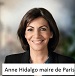 säg att du tar en glass med vaniljsmakfråga « vad önskas »fråga vad det finns för smakerbeställ en stor jordgubbsglass säg att du inte vill ha gräddebe att få en tillbringare vattenbeställ mer bröd på restaurangenbe att få ett glas tillbe att få två skedarfråga var toaletten ärfråga om du kan få en serviettbeställ en sallad utan dressingbe att få saltbe att få pepparbe att få rumsnyckel 42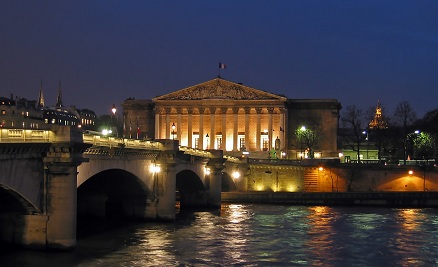 köp en apelsinjuice i hotellreceptionenönska någon en trevlig dagsäg tack detsammasäg « ingen orsak »säg att du är svensksäg att du är på semester i Parissäg att du går i..........(din klass)fråga vad en liten mjukglass kostarbeställ en glass med 3 kulor säg att du är hungrigsäg att du är törstigsäg « nej, tack »säg att du inte vill ha några vykortsäg varsågodbe att få en påse 